СОДЕРЖАНИЕ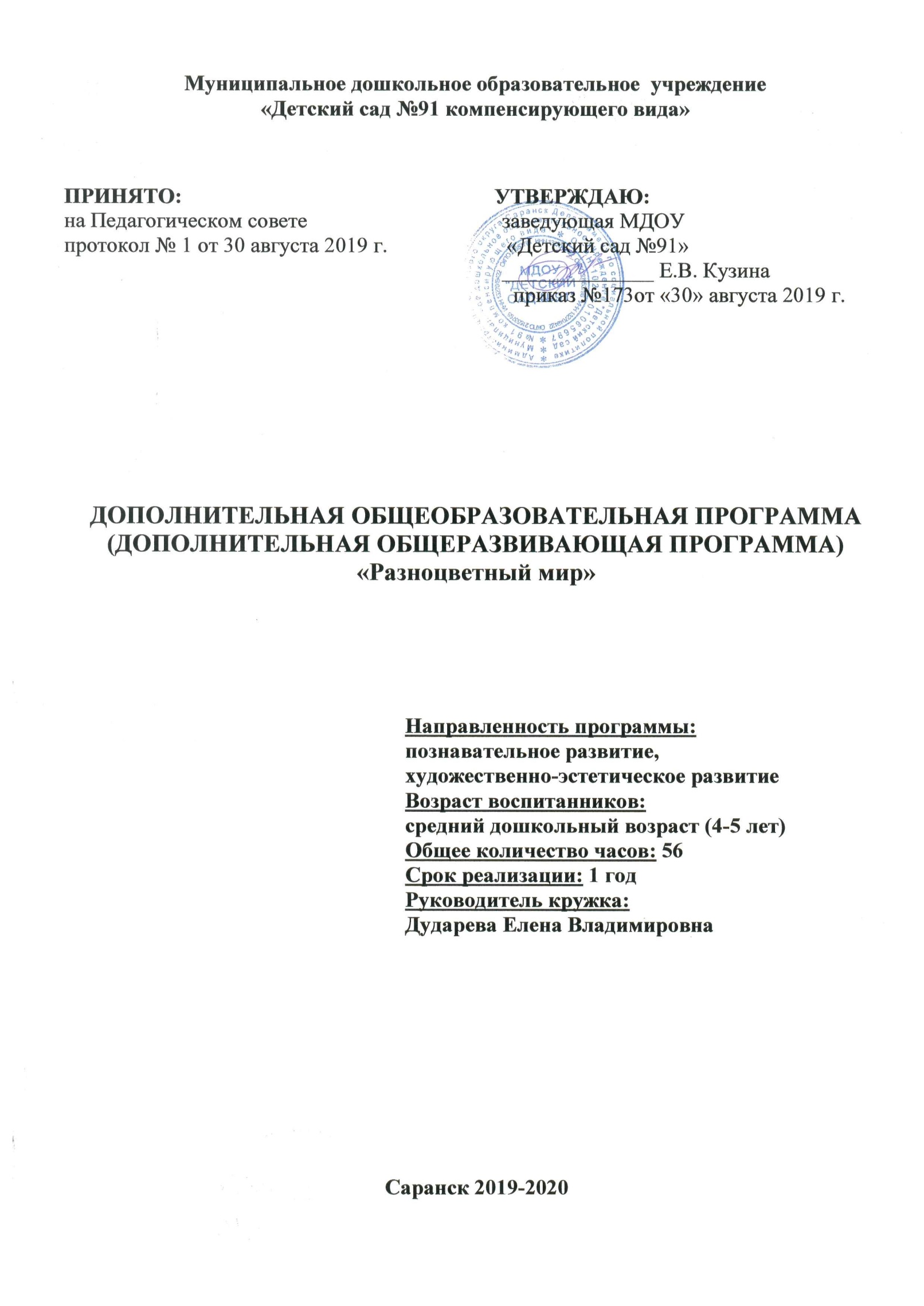 ПАСПОРТ ПРОГРАММЫ ПОЯСНИТЕЛЬНАЯ ЗАПИСКА1. Направленность программы.Направленность дополнительной образовательной программы познавательная, художественно-эстетическая.2. Новизна программы.Новизна данной дополнительной образовательной программы заключается в возможности посредством включения элементов изобразительного искусства (рисование, аппликация, лепка) создать условия для наиболее успешного усвоения сенсорных эталонов.3. Актуальность программы.Каждый ребенок ежедневно сталкивается с разнообразием форм, размеров, красок и других свойств предметов. Также в повседневной жизни происходит знакомство ребенка и с произведениями искусства – музыкой, живописью. И естественно, ребенок, даже без преднамеренного, целенаправленного воспитания, воспринимает все это. Однако, если данное усвоение происходит стихийно, без педагогического руководства, оно зачастую может быть поверхностным, недостаточным. Именно поэтому формирование полноценного восприятия ребенка возможно посредством сенсорного воспитания.Сенсорное воспитание оказывает положительное влияние на развитие восприятия ребенка и формирование его представлений о внешних свойствах предметов: их форме, цвете, размере, положении в пространстве и т.д. Успешность умственного, физического, эстетического воспитания дошкольника во многом зависит от уровня сенсорного воспитания. Именно поэтому так важно, чтобы сенсорное воспитание целенаправленно и систематически включалось в жизнь ребенка, прежде всего в процессы познания окружающей жизни: предметов, их свойств и качеств. Таким образом, проблема формирования сенсорной культуры является приоритетной, имеет первостепенное значение в развитии ребенка и требует пристального внимания.4. Отличительные особенности программы.Данная программа предполагает осуществление учебно-воспитательного процесса путем использования разнообразных видов изобразительной деятельности: рисование, аппликация, лепка. Также происходит совершенствование деятельности органов чувств, накопление представлений об окружающем мире, развитие навыков исполнительской деятельности, накопление знаний о цвете, форме, размере, которые тесно переплетаются, дополняются друг в друге, взаимно отражаются. Таким образом, все это способствует развитию сенсорных способностей у воспитанников младшего дошкольного возраста.5. Педагогическая целесообразность программы.Основные принципы программы:Принцип учета возрастно-психологических и индивидуальных особенностей ребенка;Принцип системности коррекционных и развивающих задач;Принцип единства диагностики и коррекции;Принцип обогащения и углубления содержания сенсорного воспитания;Принцип сочетания обучения сенсорным действиям с различными видами изобразительной деятельности детей;Принцип индивидуальности;Принцип сотрудничества;6. Цель программы.Обогащение сенсорного опыта детей 5 лет, развитие и совершенствование сенсорных процессов посредством изобразительной деятельности детей.7. Задачи программы. Образовательные (обучающие):Создать условия для обогащения чувственного опыта, необходимого для полноценного восприятия окружающего мира, накопления сенсорного опыта детей в процессе изобразительной деятельности.Развивающие:Формировать умения ориентироваться в различных свойствах предметов (цвете, величине, форме, количестве, положении в пространстве)Воспитательные:Воспитывать первичные волевые черты характера в процессе изобразительной деятельности (умение не отвлекаться от поставленной задачи, доводить ее до завершения, стремиться к получению положительного результата).8. Возраст детей.5 лет9. Сроки реализации.1 год10. Формы и режим занятий.- Фронтальная форма;- Игровая форма;- Интегрированная форма;Данная программа включает в себя 56 занятий. Занятия проводятся 2 раза в неделю, 8 раз – в месяц.Продолжительность образовательной деятельности по реализации программы дополнительного образования детей – 15-20 мин в соответствии с СанПиН 2.4.1.2660-1011. Ожидаемые результаты и способы их проверки. – ориентироваться в 4 цветах (красный, желтый, синий, зеленый), подбирать их по образцу;– соотносить конфигурацию объемной геометрической фигуры с плоскостным изображением;– ориентироваться в соотношении плоскостных фигур (круг, овал, квадрат, прямоугольник);– сравнивать, соотносить, группировать однородные предметы по цвету, форме, величине12. Форма проведения итогов.Выставки, диагностика.УЧЕБНО-ТЕМАТИЧЕСКИЙ ПЛАНСОДЕРЖАНИЕ ИЗУЧАЕМОГО КУРСАПрограмма составлена на основе методических рекомендаций «Программа воспитания и обучения детей в доме ребенка», а также включает разработки зарубежных и российских авторов. Сенсорное развитие детей раннего возраста тесно связано с другими разделами программы воспитания и обучения детей.Сенсорное воспитание – это развитие восприятия ребенка и формирование его представлений о внешних свойствах предметов: их форме, цвете, величине, положении в пространстве, запахе, вкусе и так далее. С восприятия предметов и явлений окружающего мира и начинается познание.Сенсорное развитие является условием успешного овладения любой практической деятельностью. А истоки сенсорных способностей лежат в общем уровне сенсорного развития достигаемого в младшем дошкольном возрасте. 1. «Познавательное развитие». Расширение кругозора в процессе различных наблюдений, сюрпризные момент, пальчиковые игры, театры «би- ба – бо».2. «Физическое развитие». Использование на занятиях подвижных игр, развивающих координацию движений, игр с мячами, физкультминуток, игр с цветными кеглями.3. «Художественно-эстетическое развитие». Музыкальная деятельность. Включение в занятия песен, игр-плясок, игр с музыкальными инструментами, музыкальных игрушек.4. Изобразительная деятельность. Аппликация без наклеивания, развитие конструктивной деятельности, игры со строительным материалом.5. «Речевое развитие». Использование на занятиях художественного слова, использование малого фольклора (загадок, потешек), дидактические игры на развитие слухового внимания, подражения звукам, словам, пальчиковая гимнастика.КАЛЕНДАРНО-ТЕМАТИЧЕСКИЙ ПЛАН «Разноцветный мир»МЕТОДИЧЕСКОЕ ОБЕСПЕЧЕНИЕ ПРОГРАММЫФормы занятий планируемых по каждой теме или разделу.1)Подгрупповая.2)Индивидуальная.Приемы и методы организации.- Наглядный - наглядно-зрительные, наглядно-слуховые, наглядно-тактильные, предметная наглядность (рассматривание дидактических пособий, предметов).- Словесный - краткое описание, объяснение.- Игровой – использование дидактических игр.- Практический - показ способов действия с предметами, способов изображения, эксперимент.- Информационно-рецептивный - совместная продуктивная деятельность педагога и ребенка.- Репродуктивный - воспроизведение действий по образцу.- Эмоциональный - поощрение, учебно-познавательная игра, создание ситуации успеха.Дидактический материалДидактические игры: «Спрячь мышку», «В царстве фигурок-человечков», лото «Цвет», «Кто где спит?», «Гости», «Спаси мышку», «Найди цветок для бабочки», «Капельки и тучки» и т.д.Материал: вода, баночки, гуашь, кисти, салфетки; цветной картон, цветная бумага, альбомные листы, клей, кисти для клея, баночки для клея, подставки для клея, клеенки; пластилин, дощечка для лепки, стека;Игрушки: шнурки, бусинки, разноцветная посуда, мячи, матрешки из 3-5 шт., пирамидки большие и маленькие, кубы-вкладыши, счетные палочки, настольный конструктор, геометрические фигуры Блоки Дьенеша.Техническое оснащение занятий.Магнитофон.Компьютер.Флешка.СПИСОК ЛИТЕРАТУРЫ1. Венгер, Л. А., Пилюгина Э. Г., Венгер, Н. Б. Воспитание сенсорной культуры ребенка от рождения до 6 лет: кн. для воспитателя дет. сада / Л. А. Венгер, Э. Г. Пилюгина, Н. Б. Венгер. 2. Игры и упражнения по развитию сенсорных способностей детей 3-4 лет. Комплекс наглядно-дидактических материалов для индивидуальных занятий / составители Л. Н. Павлова, И. В. Маврина, Л. А. Малышева. 3. Комарова, Т. С. Цвет в изобразительном творчестве дошкольников. Учебное пособие / Т. С. Комарова, А. В. Размыслова. 4. Кудрявцева, Е. А. Сенсорное развитие детей 3-4 лет. Цвет. Форма. Размер. Дидактические игры и упражнения (+CD) / Е. А. Кудрявцева, М. А. Пермякова. 5. Сенсорное развитие детей раннего и дошкольного возраста. Методическое пособие / под редакцией И. В. Петровой, Т. И. Лихановой.1.Паспорт программы32. Пояснительная записка43.Учебно-тематический план74.Содержание изучаемого курса95.Методическое обеспечение дополнительной образовательной программы196.Список литературы20Наименование программы«Разноцветный мир»Руководитель программывоспитатель Дударева Е.В.Организация-исполнительМДОУ «Детский сад №91» г.о. СаранскАдрес организацииисполнителяг. Саранск, Проспект 60 лет Октября, 31Цель программыОбогащение сенсорного опыта детей 4-5 лет, развитие и совершенствованиясенсорных процессов посредством изобразительной деятельности детейНаправленность программыПознавательное развитие, художественно-эстетическое развитие детейСрок реализации программы 1годВид программыУровень реализации программыадаптированная дошкольное образованиеСистема реализации контроля за исполнением программыкоординацию деятельности по реализации программы осуществляет администрация образовательного учреждения;практическую работу осуществляет педагогический коллективОжидаемые конечные результаты программы• ориентироваться в 4 цветах, подбирать по образцу;• соотносить конфигурацию объемной геометрической фигуры с плоскостным изображением, при помощи изобразительной деятельности передавать форму, размер и цвет;• различать предметы по форме;• ориентироваться в соотношении плоскостных фигур;• сравнивать, соотносить, группировать однородные предметы.№п/пНаименование разделов и темКоличество часовКоличество часовКоличество часовКоличество часов№п/пНаименование разделов и темвсеговсеготеорияпрактика№п/пНаименование разделов и темкол-во занятиймин.теорияпрактика1Диагностика230 мин15 мин15 мин2«Большой - маленький»230 мин15 мин15 мин3«Такие же»230 мин15 мин15 мин4«Разные»230 мин15 мин15 мин5«Вкладыши»230 мин15 мин15 мин6«Цветные палочки»230 мин15 мин15 мин7«Фигурки»230 мин15 мин15 мин8«Бусинки»230 мин15 мин15 мин9«Курочка и цыплята»230 мин15 мин15 мин10«Огоньки ночью»230 мин15 мин15 мин11«Апельсин»230 мин15 мин15 мин12«Снежинки»230 мин15 мин15 мин13«Один – много»230 мин15 мин15 мин14«Собери лепестки по цвету»230 мин15 мин15 мин15«Знакомство с геометрическими фигурами»230 мин15 мин15 мин16«Солнечный круг»230 мин15 мин15 мин17«Разноцветные мячики»230 мин15 мин15 мин18«Разноцветные пирамидки»230 мин15 мин15 мин19«Игрушка матрешка»230 мин15 мин15 мин20«Неваляшки в гостях у ребят»230 мин15 мин15 мин21«Потерянные бусы»230 мин15 мин15 мин22«Поиграем с куклами»230 мин15 мин15 мин23«Помоги куклам найти свои игрушки»230 мин15 мин15 мин24«Волшебный сундучок»230 мин15 мин15 мин25«Фрукты»230 мин15 мин15 мин26«Веселые игры»230 мин15 мин15 мин27«Тетушка Арина» 230 мин15 мин15 мин28Диагностика230 мин15 мин15 мин         Всего:         Всего:56840 мин420 мин420 минТемаМодульКоличество занятийСодержаниеСодержаниеМетоды обученияФормыработыРабота с родителямиТема №1«Диагностика»2Выявить знания детей в области сенсорных эталонов цвета, формы, величины посредством дидактического материала на начало годаВыявить знания детей в области сенсорных эталонов цвета, формы, величины посредством дидактического материала на начало годаБеседаЗанятие проводится фронтально.Тема №2«Большой маленький2Учить детей обращать внимания на величину, формировать у них умение пользоваться простейшими приемами установления тождества и различия объектов по величине, учить понимать слова « не такой», « большой» «маленький».Учить детей обращать внимания на величину, формировать у них умение пользоваться простейшими приемами установления тождества и различия объектов по величине, учить понимать слова « не такой», « большой» «маленький».Беседа.   Практическое занятиеГрупповое занятие Тема №3«Такие же»2Учить детей фиксировать внимание на форме предметов, использовать простейшие приемы установления тождества и различия объектов по форме, ориентируясь на слова «форма», «такая же».Учить детей фиксировать внимание на форме предметов, использовать простейшие приемы установления тождества и различия объектов по форме, ориентируясь на слова «форма», «такая же».Беседа Практическое занятиеГрупповое занятиеТема №4«Разные»2Продолжать фиксировать внимание на форме предметов, учить их простейшим приемам установления различия однородных предметов.Продолжать фиксировать внимание на форме предметов, учить их простейшим приемам установления различия однородных предметов.Беседа Практическое занятиеГрупповое занятиеТема №5  «Вкладыши»2Закреплять умение детей сопоставлять предметы по форме, осуществляя выбор из 3 заданных форм.Закреплять умение детей сопоставлять предметы по форме, осуществляя выбор из 3 заданных форм.Беседа Практическое занятиеЗанятие проводится фронтально.Тема №6«Цветные палочки»2Учить детей обращать на цвет предмета, устанавливать различия цвета однородных предметов, учить понимать слова: «цвет», «такой», «не такой», « разные».Учить детей обращать на цвет предмета, устанавливать различия цвета однородных предметов, учить понимать слова: «цвет», «такой», «не такой», « разные».БеседаПрактическое занятиеГрупповое занятиеТема №7«Фигурки»2Учить детей сравнивать объекты с учетом 2х свойств: величины и формы.Учить детей сравнивать объекты с учетом 2х свойств: величины и формы.Практическое занятиеГрупповое занятиеТема №8«Бусинки»2Закреплять у детей умение группировать предметы по цвету, учить нанизывать бусы на нитку.Закреплять у детей умение группировать предметы по цвету, учить нанизывать бусы на нитку.БеседаПрактическое занятиеИндивидуальное занятиеБлок 2  Тема №9«Курочка и цыплята»2Фиксировать внимание детей на том, что цвет является признаком разных предметов и может быть использован для их обозначения.Фиксировать внимание детей на том, что цвет является признаком разных предметов и может быть использован для их обозначения.БеседаПрактическое занятиеГрупповое занятиеТема № 10«Огоньки ночью»2Способствовать дальнейшему формированию у детей отношения к цвету, как к важному свойству предметов, подводить их к самостоятельному выбору заданного цвета. Обучать технике нанесения мазка способом примакивания .Способствовать дальнейшему формированию у детей отношения к цвету, как к важному свойству предметов, подводить их к самостоятельному выбору заданного цвета. Обучать технике нанесения мазка способом примакивания .БеседаПрактическое занятиеГрупповое занятиеТема № 11«Апельсин»2Подводить детей к самостоятельному выбору цвета для изображения знакомого предмета. Учить рисовать одним быстрым круговым движением, закрашивать внутри круга.Подводить детей к самостоятельному выбору цвета для изображения знакомого предмета. Учить рисовать одним быстрым круговым движением, закрашивать внутри круга.БеседаПрактическое занятиеГрупповое занятиеТема № 12«Снежинки»2Продолжать подводить детей к самостоятельному выбору заданного цвета из 4-х предложенных. Закрепить технику нанесения мазка способом примакивания.Продолжать подводить детей к самостоятельному выбору заданного цвета из 4-х предложенных. Закрепить технику нанесения мазка способом примакивания.БеседаПрактическое занятиеГрупповое занятиеТема № 13«Один – много»2Учить детей при сравнении двух предметов выделять параметры ширины и высоты, находить сходства и различия. Развивать количественные отношения, мелкую моторику пальцев.БеседаПрактическое занятиеБеседаПрактическое занятиеГрупповое занятиеТема № 14«Собери лепестки по цвету»2Учить детей рисовать предмет круглой формы и закрашивать его. Повторять основные цвета спектра.БеседаПрактическое занятиеБеседаПрактическое занятиеГрупповое занятиеТема №15«Знакомство с геометрическими фигурами»2Познакомить детей с кругом. Учить подбирать предметы, ориентируясь по форме, показу и словесному обозначению. Закреплять знание цвета и формы.БеседаПрактическое занятиеБеседаПрактическое занятиеГрупповое занятиеТема № 16«Солнечный круг»2Повторять с детьми геометрические фигуры (круг, квадрат, треугольник). Закреплять знание у детей цвета и формы, развивать воображение, память мышление.БеседаПрактическое занятиеБеседаПрактическое занятиеГрупповое занятиеТема №17«Разноцветные мячики»2Продолжать учить различать количество предметов: один – много. Способствовать формированию умения обследовать формы предметов и называть их цвета.БеседаПрактическое занятиеБеседаПрактическое занятиеГрупповое занятиеТема №18«Разноцветные пирамидки»2Познакомить детей со сборно-разборной игрушкой-пирамидкой. Учить их выполнять простые действия (снимать и нанизывать кольца), обращать внимание на величину колец.БеседаПрактическое занятиеБеседаПрактическое занятиеГрупповое занятиеТема №19«Игрушка- матрешка»2Учить детей действовать со сборно-разборными игрушками, состоящими из двух однотипных и взаимосвязанных частей.БеседаПрактическое занятиеБеседаПрактическое занятиеГрупповое занятиеТема № 20«Неваляшки в гостях у ребят»2Формировать навык соотнесения объектов по величине; соотносить величину с ее словом -названием: большая –маленькая. Развивать у детей мелкую моторику. БеседаПрактическое занятиеБеседаПрактическое занятиеГрупповое занятиеТема № 21«Потерянные бусы»2Научить детей фиксировать внимание на цветовых свойствах предметов. Закреплять умение узнавать и называть цвета.БеседаПрактическое занятиеБеседаПрактическое занятиеГрупповое занятиеТема №22«Поиграем с куклами»2Продолжать формировать практическое знания о цвете предметов (красный, зеленый, синий, желтый); о величине (большой, маленький); о количестве (один - много) .Закреплять знание о форме предметов (шар- куб).БеседаПрактическое занятиеБеседаПрактическое занятиеГрупповое занятиеТема № 23«Помоги куклам найти свои игрушки»2Закреплять знания детей об основных цветах спектра, учить подбирать предметы по цвету.БеседаПрактическое занятиеБеседаПрактическое занятиеГрупповое занятиеТема № 24«Волшебный сундучок»2Повторить названия цветов, формы, величины. Изучить времена года.БеседаПрактическое занятиеБеседаПрактическое занятиеГрупповое занятиеТема № 25 «Фрукты»2Закреплять названия фруктов, выделять их характерные свойства, цвет, форма. Учить детей находить один предмет среди других.БеседаПрактическое занятиеБеседаПрактическое занятиеГрупповое занятиеТема № 26«Веселые игры»2Развитие зрительного восприятия цвета, формы, величины, количества, положения в пространстве. Развитие слухового восприятия (речевой слух).Беседа Практическое занятиеБеседа Практическое занятиеГрупповое занятиеТема № 27«Тетушка Арина»2Закреплять знания детей о цвете, форме, величине. Упражнять в названии предметов трех размеров.БеседаПрактическое занятиеБеседаПрактическое занятиеГрупповое занятиеТема № 28«Диагностика»2Выявить знания детей в области сенсорных эталонов цвета, формы, величины посредством дидактического материала на конец годаПрактическое занятиеПрактическое занятиеГрупповое занятие